 MEETING SIGN IN SHEET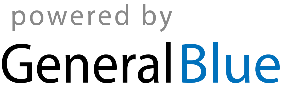 Meeting Title: Meeting Title: Date:Organizer: Organizer: Location: Location: Time:Name of AttendeeOrganizationPhone NumberEmail